Please list the materials and products used for this project. According the sequence below.Name of the product – Category - Name of the Manufacturer / SupplierVidrepur Hex tiles – wall finishes -  Vidrepur / Arnold & Co., LtdMirage Glo-Cal tiles– wall finishes - Mirage / Arnold & Co., LtdLiner Sai – wall finishes – Kakamu Seito/ Arnold & Co., LtdVola sanfit– Sanfit - Vola/ E.BonDuravit basin – Sanfit – Duravit/E.BonBonco bathroom accessories – Sanfit – Bonco/E.BonHansgrohe kitchen tap – Sanfit – Hansgrohe/E.BonGeneral lighting – Lighting – Zodiac and Future lightingCanica Bamboo Roof decking  - Flooring – Canica/CanicaCanica Timber vinyl – Flooring – Canica/CanicaKitchen consultant – Ka Shing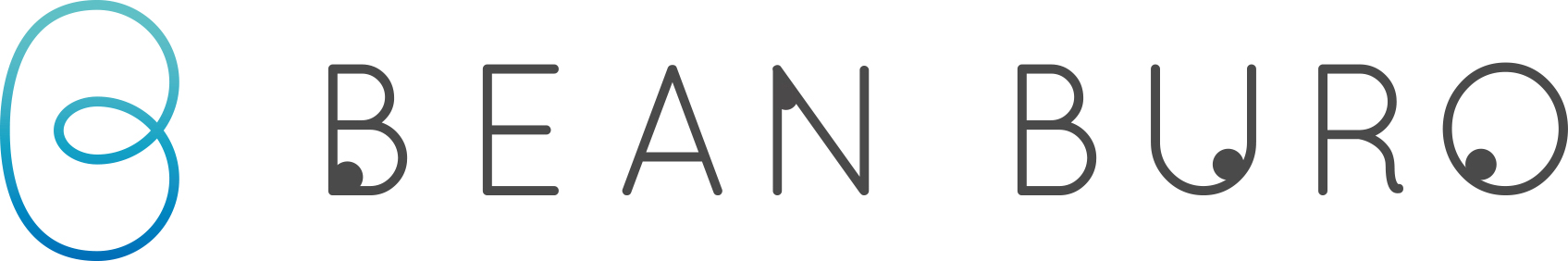 – Product Info List